BBSK - Pohronské osvetové stredisko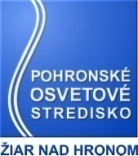 Žiar nad HronomPropozícieTextilná tvorba 2019Celoslovenská SÚŤAŽNÁ VÝSTAVANeprofesionálnej textilnej tvorbyNBS – Múzeum mincí a medailí Kremnica2019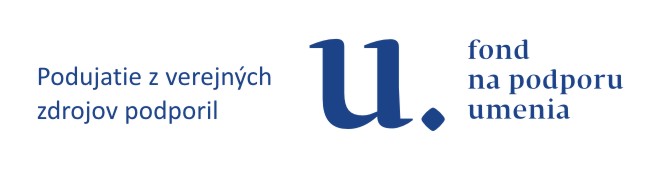 POHRONSKÉ OSVETOVÉ STREDISKODukelských hrdinov 21, Žiar nad HronomPropozícieTEXTILNÁ TVORBA 2017Základná charakteristikaTextilná tvorba je súťažná výstava neprofesionálnej tvorby s celoštátnou pôsobnosťou. Výstava umožňuje neprofesionálnym autorom zaoberajúcim sa textilnou tvorbou predstaviť sa na verejnosti svojimi dielami, prezentujúc tradičnú slovenskú textilnú tvorbu s využitím moderného autorského prístupu  s uplatnením v súčasnej dobe.Vyhlasovateľ, odborný garanta realizátor celoštátneho kola:     	Pohronské osvetové stredisko Žiar nad HronomSpoluusporiadateľ:                      	NBS – Múzeum mincí a medailí KremnicaFinančné zabezpečenie:               	viaczdrojové financovanieHarmonogram podujatiaUzávierka prihláškou:                    do 31.júla 2019Sústreďovanie prihlásených prác zo Slovenska:                                                          – poštou: september 2019	– osobným doručením: september 2019od 8:00 do 15:00 hod v priestoroch Pohronského osvetového strediska v Žiari nad Hronom. Pracovník poverený preberaním prác písomne potvrdí prevzatie doručiteľovi.Súťažná časť        Miesto konania:                               NBS – Múzeum mincí a medailí  KremnicaTermín:	december 2019 - január 2020Vyhodnotenie súťaže:	november 2019 Nesúťažná – prezentačná časť	VernisážMiesto konania:	NBS – Múzeum mincí a medailí KremnicaSprístupnenie verejnosti: 	13.12.2019 (piatok)Vernisáž:	13.12.2019 (piatok)Vzdelávacia časť: 	Rozborový seminár Miesto konania:	NBS – Múzeum mincí a medailí KremnicaTermín: 	13.12.2019 (piatok)Poslanie súťaže: Aktivizovať a podporovať oblasť neprofesionálnej textilnej tvorby v rámci Slovenska. Poskytnúť priestor pre prezentáciu a konfrontáciu autorom, ktorí vo svojej tvorbe vychádzajú z remeselnej tradície a tradičnej textilnej tvorby Slovenska, rešpektujúc požiadavky moderného dizajnu.  Podujatie poskytne široký priestor pre mladých talentovaných autorov a umožní im prezentáciu autorskej výpovede na verejnosti, oživia sa zabudnuté remeslá, ktoré v modernom poňatí dokazujú svoju opodstatnenosť preverenú rokmi i v súčasnom období. Súťažná výstava prispeje ku kultúrnemu rozvoju čo najširších vrstiev obyvateľstva, ako i ku kultivovaniu ich životného štýlu s orientáciou na predchádzajúce tradície slovenského národa.Súťažné skupiny:	A – študenti SOŠ s textilným zameraním a študenti stredných umeleckých škôl  do 20 r. 	B – autori bez obmedzenia veku od 15 r.Súťažné kategórie:	1.Úžitkové predmety	predmety prakticky využiteľné	(prestierania, vankúše, tašky, bytové textílie)                                                                                                                                                  2. Dekoratívne predmety                                                   predmety zdobiace interiér	(obrazy, výzdoba okna, priestorový objekt)	3. Šperk	(odevný doplnok)	4. Objekt z textilu	(moderný výtvarný artefakt)	5. Hračka z textilu	(reálne použiteľná) 	6. OdevPoznámka: Odborná porota má vyhradené právo zaradiť súťažné práce do inej kategórie, ako uvádza autor.Textilné techniky:	tkanie na krosnách, tkanie na ráme, zápästková   technika, plstenie, paličkovaná, šitá a frivolitkovaná čipka, háčkovanie, sieťovanie, výšivka, batika, maľba na textil, patchwork a iné.	- možnosť použiť textilnú techniku v inom materiálovom prevedení (drôt, plast,koža a pod.)Podmienky účasti:• Do súťaže sa môžu prihlásiť neprofesionálni výtvarníci zo Slovenskej republiky a mladí autori, ktorí v roku 2019 dosiahnu vek 15 rokov. Súťaž nie je určená profesionálnym umelcom ( absolventom VŠVU, AVU a členom profesionálnych výtvarných združení).• Do súťaže budú prijaté len výtvarné práce realizované v rokoch 2018 a  2019.• O výbere výtvarných prác, ktoré postúpia do celoštátnej výstavy rozhodne trojčlenná odborná porota.• Odporúčaný počet prác pre účasť v celoštátnom kole je 3, najviac 5 prác od jedného autora.• Všetky výtvarné práce, ktoré budú zaslané do celoštátneho kola musia byť vhodne adjustované (obraz - pasparta, rám), na zadnej strane opatrené identifikačným štítkom s týmito údajmi: meno a vek autora, skupina, kategória, názov diela a textilná technika, presná adresa trvalého bydliska autora a sídlo príslušného regionálneho osvetového strediska. Práce musia byť uložené v obale (napr.krabica) s označením  mena autora.• Každý autor čitateľne vyplní záväznú prihlášku a potvrdenie o prevzatí výtvarných prác do súťaže a pripojí ich k výtvarným prácam určeným do celoštátneho kola. Prihláška zostáva usporiadateľovi, potvrdenie sa vráti doručiteľovi výtvarných prác.• Autori, ktorí získali hlavnú cenu 3x na celoslovenskej súťažnej výstave neprofesionálnej textilnej tvorby Textilná tvorba, sa môžu zúčastniť výstavy nesúťažne.Organizácia a priebeh súťaže:• Sústreďovanie prác do súťažnej výstavy s celoštátnou pôsobnosťou prebehne poštou alebo osobne v priestoroch Pohronského osvetového strediska v Žiari nad Hronom. – osobne september 2019 v Pohronskom osvetovom stredisku v Žiari nad Hronom– poštou september 2019• Vrátenie prác: február 2020 osobne v Pohronskom osvetovom stredisku v Žiari nad Hronom, prípadne poštou na vlastné nákladyPodmienky zaradenia do súťaže:	Vyplnená a podpísaná prihláška, odovzdaná 	v požadovanom termíne.Kritériá hodnotenia:	Pôvodnosť a kreativita, posun tradičného remesla k modernému dizajnu, kvalita a čistota technického vyhotovenia, estetická úroveň.Ceny:	V každej kategórii bude udelená 1.- 3. cena. Usporiadateľ má právo niektorú z cien neudeliť.                                                          Usporiadateľ má právo udeliť  aj inú  cenu na                                                               základe odporučenia odbornej poroty. Kontaktné adresy:                        	Pohronské osvetové stredisko
Dukelských hrdinov 21, 96501 Žiar nad Hronom, 	Mgr.Magdaléna Gáfrikovátel. 045/ 6781302, 0908483585	e- mail:  pos.remesla@gmail.com